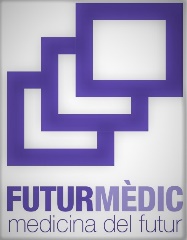 Oferta: Metge especialista en TRAUMATOLOGIACentre de treball: Centre Futurmedic , localitat Sant Feliu de GuixolsTipus de Contracte: Indefinit, jornada a convenirHorari: a convenirRequisits:Titulació oficial o homologació per el ministeriCol.legiat exercentInformàtica a nivel d’usuari           DescripcióBusquem un especialista en TRAUMATOLOGIA, per incorporar-se al Centre mèdic Futurmedic, les funcions de treball serán les seguents:Prestar assistència sanitària als pacients que acudeixen al centreConsulta amb molta demanda de l’especialitatCentre amb sala polivalent de fisioterapia i rehabilitacióInteressats possar-se en contacte per telefon al 639330422/629791568 o enviar CV administracio@futurmedic.com